ҠАРАР						ПОСТАНОВЛЕНИЕ«25» март 2016 й. 			№23			«25» марта 2016 г.О предоставлении Обществу с ограниченной ответственностью «Башкирские распределительные электрические сети» в пользование на праве аренды сроком на 49 (сорок девять) лет земельного участка общей площадью 1221 кв.м., расположенных в административных границах сельского поселения Октябрьский сельсовет муниципального района Стерлитамакский район  Республики БашкортостанРуководствуясь ст. 3.3 Федерального закона от 25.10.2001 № 137-ФЗ «О введении в действие Земельного кодекса Российской Федерации», пп. 4 п. 2 ст. 39.6, пп. 2 пп 8 ст. 39.8, ст. 39.17 Земельного кодекса Российской Федерации, Законом Республики Башкортостан от 05,01.2004 № 59-з «О регулировании земельных отношений 15 Республике Башкортостан», а также рассмотрев обращение Общества с ограниченной ответственностью «Башкирские распределительные электрические сети» (далее – ООО «Башкирэнерго» (Свидетельство о государственной регистрации юридического лица от 06.10.2005 серии 02 № 003866869, основной государственный регистрационный номер 1050204504558, юридический адрес: 450096, Российская Федерация, Республика Башкортостан, г. Уфа ул. Комсомольская, д. 126 (сто двадцать шесть)), о предоставлении земельного участка на праве аренды для размещения электрической подстанции 35/10 кВ «Совхоз».ПОСТАНОВЛЯЮ:1. Предоставить Обществу с ограниченной ответственностью «Башкирские распределительные электрические сети» на праве аренды сроком на 49 (сорок девять) лет земельный участок с кадастровым номером 02:44:180102:117, общей площадью 1221 кв. м., расположенный по адресу: Республика Башкортостан, Стерлитамакский район, с/с Октябрьский, с. Октябрьское, ул. Дружбы 1 с разрешенным использованием (назначением): размещение электрической подстанции 35/10 кВ «Совхоз», в границах, указанных на плане и описанных в кадастровом  паспорте земельного участка.2. Комитету по управлению собственностью Министерства земельных и имущественных отношений Республики Башкортостан по Сгерлитамакскому району (по согласованию) в недельный срок с момента подписания настоящего постановления подготовить проект договора аренды земельного участка и направить его ООО «Башкирэнерго».3. Предложить ООО «Башкирэнерго».- заключить с Комитетом по управлению собственностью Министерства земельных и имущественных отношений РБ по Сгерлитамакскому району договор аренды на земельные участки, указанные в п. 1 настоящего постановления;- обеспечить государственную регистрацию договора аренды земельного участка в соответствии с Федеральным законом от 21.07.1997 № 122-ФЗ «О государственной регистрации прав на недвижимое имущество и сделок с ним»;- не нарушать разрешенного использования (назначения) земельного участка;- своевременно выплачивать арендную плату.4. Исполнение настоящего постановления поручить Комитету по управлению собственностью Министерства земельных и имущественных отношений Республики Башкортостан по Сгерлитамакскому району (по согласованию).            5. Контроль за исполнением настоящего постановления оставляю за собой.Глава сельского поселенияОктябрьский сельсовет муниципального района Стерлитамакский район Республики Башкортостан								Г.Я. ГафиеваБашkортостанРеспубликаһыныңСтəрлетамаk районы муниципальрайонының Октябрь ауыл советыауыл биләмәһе ХЄКИМИЯТЕ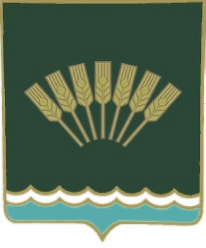 Администрация сельского поселенияОктябрьский сельсовет муниципального района Стерлитамакский районРеспублики Башкортостан